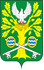 АДМИНИСТРАЦИЯ СТАРОСОКУЛАКСКОГО СЕЛЬСОВЕТА                                  САРАКТАШСКОГО РАЙОНА ОРЕНБУРГСКОЙ ОБЛАСТИП О С Т А Н О В Л Е Н И Е28.11.2023г                                             с. Старый Сокулак                                                                             № 35О внесении изменений в Постановление № 9-п от 25.05.2021г.Руководствуясь Федеральным законом от 06.10.2003 г. №131-ФЗ «Об общих принципах местного самоуправления в Российской Федерации», статьей 12.1 Федерального закона от 24.07.2002 г. №101-ФЗ «Об обороте земель сельскохозяйственного назначения», Уставом муниципального образования Старосокулакский сельсовет Саракташского района Оренбургской областиВнести в список лиц, чьи земельные доли признаны невостребованными на земельном участке сельскохозяйственного назначения с кадастровым номером 56:26:0000000:18, утвержденный Постановлением №9-п от 25.05.2021 г. администрации Старосокулакского сельсовета Саракташского района Оренбургской области изменения, исключив из списка лиц, чьи земельные доли признаны невостребованными, лиц согласно приложения.Контроль за настоящим постановлением оставляю за собой.Глава сельсовета                                           С.П. СмирновРазослано: в прокуратуру, в дело, на сайтПриложение к  Постановлению АдминистрацииМО Старосокулакский сельсовет	Саракташского района	Оренбургской области 	№  35  от 28.11.2023 годаСПИСОК ЛИЦ, КОТОРЫЕ ПОДЛЕЖАТ ИСКЛЮЧЕНИЮ ИЗ СПИСКА ЛИЦ, ЧЬИ ЗЕМЕЛЬНЫЕ ДОЛИ ПРИЗНАНЫ НЕВОСТРЕБОВАННЫМИ№ФИО собственникаРеквизиты правоустанавливающегодокумента (свидетельство на право собственности на землю)Площадь земельнойдоли (га)12341Бабкин Георгий ВладимировичРФ XXIX ОРБ 26 № 0615633 выдано 1995г. комземресурсами Саракташского района, регистрационная запись № 4027  от 22.06.1995 г15,72Бабкина Ирина ЕвгеньевнаРФ XXIX ОРБ 26 № 0593000 выдано 1995г. комземресурсами Саракташского района, регистрационная запись № 4028  от 22.06.1995 г15,73Ганаширина Анна ФилипповнаРФ XXIX  № 0615569 , регистрационная запись № 4073 от 27.06.1995 г.15,74Лопатин Александр Васильевич РФ XXIХ ОРБ 26 №0615585 выдано 1995 г. комземресурсами Саракташского района, регистрационная запись № 4040 от 22.06.1995 г.15,75Конькова Александра ВасильевнаРФ XXIX ОРБ 26 № 0615553 выдано 1995г. комземресурсами Саракташского района, регистрационная запись № 4058  от 22.06.1995 г15,7